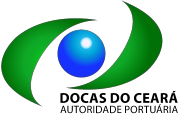 COMPANHIA DOCAS DO CEARÁPORTARIA Nº 34, DE 08 DE FEVEREIRO DE 2024O DIRETOR PRESIDENTE DA COMPANHIA DOCAS DO CEARÁ, no uso das atribuições que lhe conferem o inciso XV, do Art. 75, do Estatuto Social da Empresa;R E S O L V E:Art. 1° - ALTERAR a Portaria (E) 320/2022 da comissão composta pelos novos membros, FRANCISCA PATRICIA DE CASTRO COSTA	(Presidente), REBECA ALVES SOARES	e FRANCISCOROBERTO ARAÚJO LOUREIRO , para proceder com a apuração de eventual responsabilidade nos fatos apurados no Parecer AUDINT nº 01/2022 (5150539). (Processo SEI 50900.001158/2021-64)Art. 2° - Determinar que a Comissão ora instituída, conclua os trabalhos conforme o prazo estipulado no Art. 22 da Norma de Correição.Art. 3° - Esta portaria entra em vigor na data de sua assinatura.LUCIO FERREIRA GOMESDiretor PresidenteDocumento assinado eletronicamente por Lucio Ferreira Gomes, Diretor Presidente, em 23/02/2024, às 14:03, conforme horário oficial de Brasília, com fundamento no art. 3°, inciso V, da Portaria nº 446/2015 do Ministério dos Transportes.A autenticidade deste documento pode ser conferida no site https://super.transportes.gov.br/sei/controlador_externo.php? acao=documento_conferir&acao_origem=documento_conferir&lang=pt_BR&id_orgao_acesso_externo=0, informando o código verificador 8031438 e o código CRC ACB7FE1C.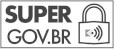 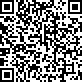 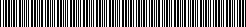 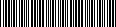 Referência: Processo nº 50900.000088/2024-70	SEI nº 8031438Praça Amigos da Marinha, S/N - Bairro Mucuripe Fortaleza/CE, CEP 60.180-422Telefone: 8532668913 - http://www.docasdoceara.com.br/Portaria 34 (8031438)	SEI 50900.000088/2024-70 / pg. 1